DZIEŃ DOBRY DZIEWCZYNKI Dzisiaj porozmawiamy sobie o waszej wymarzonej szkole…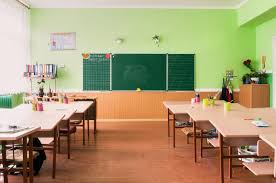 Chciałabym żebyście napisały jak mogłaby wyglądać wasza wymarzona szkoła…Napiszcie jak chciałybyście żeby wyglądały klasy, przerwy, lekcje, jak mogliby wyglądać nauczyciele i jacy mogliby być. Jakie przedmioty chciałybyście mieć.Możecie też napisać w jakim miejscy chciałybyście, żeby była wasza wymarzona szkoła, jak mogłaby wyglądać itp.A może pasuje wam tak jak jest? Może macie jakieś pomysły na drobne zmiany?Ciekawa jestem waszych pomysłów  Pani Monika 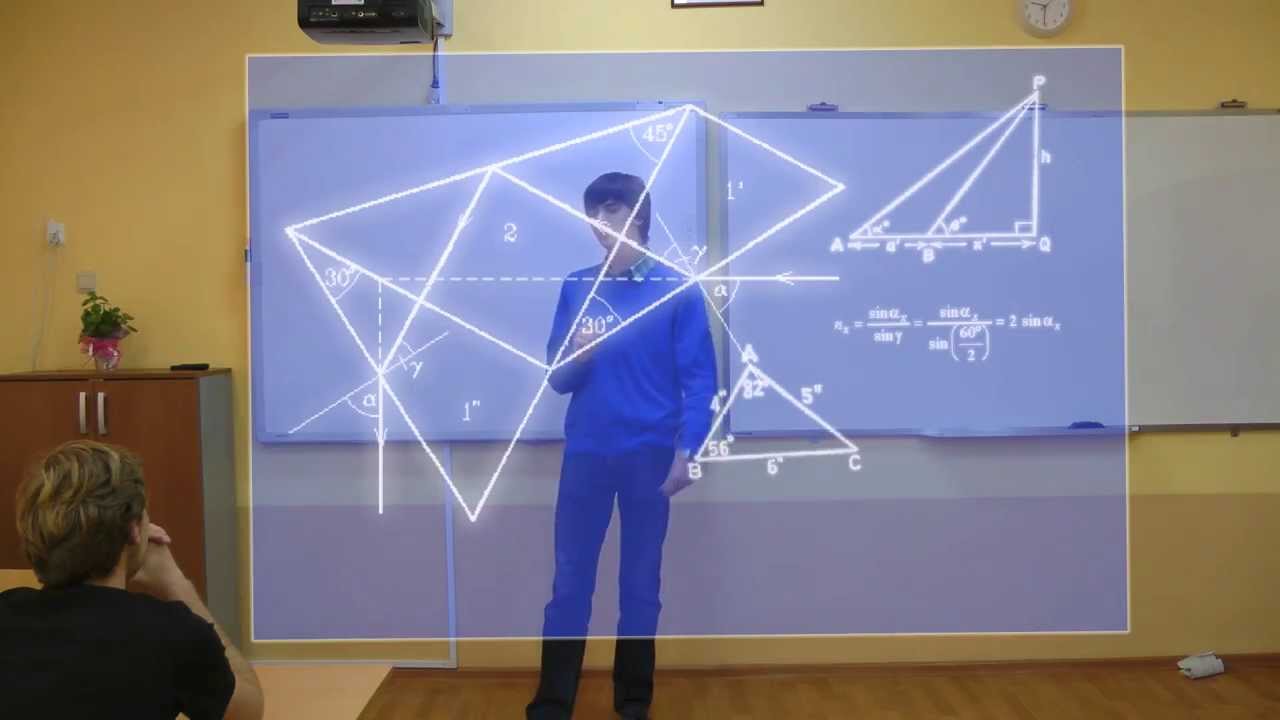 